МИНИСТЕРСТВО ОБРАЗОВАНИЯБЕЛГОРОДСКОЙ ОБЛАСТИОБЛАСТНОЕ ГОСУДАРСТВЕННОЕ АВТОНОМНОЕ ПРОФЕССИОНАЛЬНОЕ ОБРАЗОВАТЕЛЬНОЕ УЧРЕЖДЕНИЕ«БЕЛГОРОДСКИЙ СТРОИТЕЛЬНЫЙ КОЛЛЕДЖ»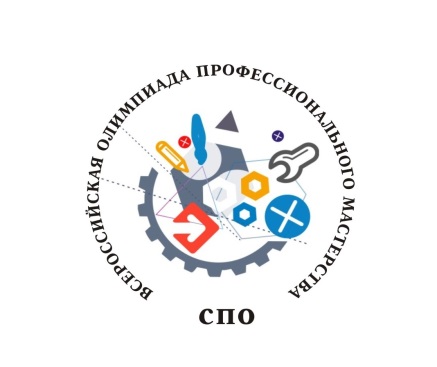 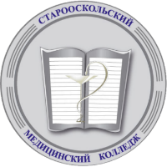 ПРОГРАММАпроведения регионального этапа Всероссийской олимпиады профессионального мастерства обучающихся по укрупненной группе специальностей СПО 08.00.00 Техника и технологии строительства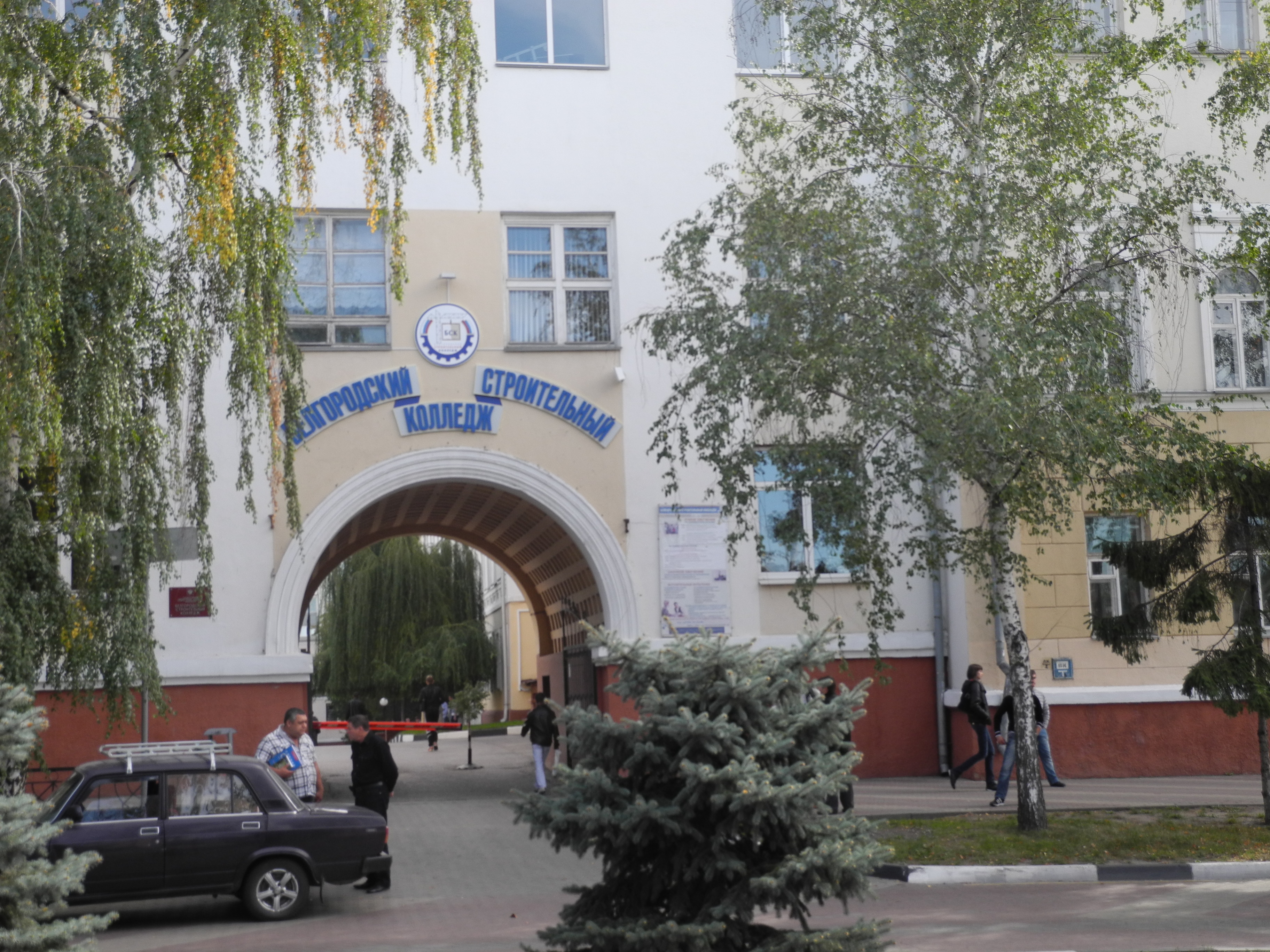 Место проведения: г. Белгород, Гражданский проспект д.50, ОГАПОУ «БСК»12-13 апреля 2022г.12 апреля (вторник)12 апреля (вторник)12 апреля (вторник)12 апреля (вторник)12 апреля (вторник)12 апреля (вторник)12 апреля (вторник)Дата/ВремяНаименование мероприятияНаименование мероприятияМесто проведенияУчастники мероприятияУчастники мероприятияОтветственный за подготовку мероприятия (контакты)8.00-8.30Заезд и регистрация участников, делегаций, членов жюриЗаезд и регистрация участников, делегаций, членов жюриг. Белгород, Гражданский проспект,50 участники регионального этапаОлимпиадыучастники регионального этапаОлимпиады  Чупина Е.В., заместительдиректора8 (4722) 27-98-468.30-9.00ЗавтракЗавтракстоловая участники и сопровождающие регионального этапаОлимпиадыучастники и сопровождающие регионального этапаОлимпиадыЧупина Е.В., заместительдиректора8 (4722) 27-98-469.00-9.30Торжественное открытиерегионального этапа Всероссийской олимпиады профессионального мастерстваобучающихся по укрупненной группе специальностей СПО 08.00.00 Техника и технологии строительстваТоржественное открытиерегионального этапа Всероссийской олимпиады профессионального мастерстваобучающихся по укрупненной группе специальностей СПО 08.00.00 Техника и технологии строительстваАктовый залучастники регионального этапа Олимпиады, студенты ОГАПОУ «БСК», преподавателиучастники регионального этапа Олимпиады, студенты ОГАПОУ «БСК», преподавателиЧупина Е.В., заместительдиректора8 (4722) 27-98-469.30-10.00Жеребьевка и шифровка участников. Инструктаж участников Олимпиады по технике безопасностиЖеребьевка и шифровка участников. Инструктаж участников Олимпиады по технике безопасностиАктовый залучастникирегионального этапаолимпиадыучастникирегионального этапаолимпиадыСысоев А.А., инженер по ТБ8 (4722) 27-98-5010.00-10.45Выполнение задания I уровня(тестовое задание)Выполнение задания I уровня(тестовое задание)аудитория № 400Бучастникирегионального этапаОлимпиадыучастникирегионального этапаОлимпиадыХохаева Г.Н., заместитель директора8(4725) 27-35-8111.00-11.45Выполнение практическогозадания I уровня (задание по организации работы коллектива)Выполнение практическогозадания I уровня (задание по организации работы коллектива)аудитория № 400Бучастники регионального этапаОлимпиадыучастники регионального этапаОлимпиадыХохаева Г.Н., заместитель директора 8(4725) 27-35-8112.00-12.45Выполнение практическогозадания I уровня  (перевод профессионального текста)Выполнение практическогозадания I уровня  (перевод профессионального текста)аудитория № 400Бучастники регионального этапаОлимпиадыучастники регионального этапаОлимпиадыХохаева Г.Н., заместитель директора 8(4725) 27-35-8113.00-13.30Обед Обед Столовая участники и сопровождающие регионального этапаОлимпиады, члены жюриучастники и сопровождающие регионального этапаОлимпиады, члены жюриЧупина Е.В., заместительдиректора8 (4722) 27-98-4613.30-14.00Работа психологаРабота психологааудитория № 400 Бучастники регионального этапаОлимпиадыучастники регионального этапаОлимпиадыГайворонская И.В., педагог-психолог8 (4722) 27-98-4614.00-17.00Выполнение инвариантной части заданий II уровня (геодезическое сопровождение строительства зданий и сооружений) Выполнение инвариантной части заданий II уровня (геодезическое сопровождение строительства зданий и сооружений) полигонучастники регионального этапаОлимпиадыучастники регионального этапаОлимпиадыХохаева Г.Н., заместитель директора 8(4725) 27-35-8117.00-17.30УжинУжинСтоловаяучастники и сопровождающие регионального этапаОлимпиадыучастники и сопровождающие регионального этапаОлимпиадыЧупина Е.В., заместительдиректора8 (4722) 27-98-4617.00-18.00Подведение итогов первого дня соревнований Подведение итогов первого дня соревнований аудитория № 400 БЧлены жюриЧлены жюриХохаева Г.Н., заместитель директора 8(4725) 27-35-8117.30-19.00Переезд и заселение в общежитие участников и сопровождающих регионального этапа ОлимпиадыПереезд и заселение в общежитие участников и сопровождающих регионального этапа Олимпиадыг. Белгород, ул. Костюкова, 13участники и сопровождающие регионального этапаОлимпиадыучастники и сопровождающие регионального этапаОлимпиадыБелоус С.Л., заместительдиректора8 (4722) 27-02-8719.00-20.00Культурная программа«Давайте познакомимся»Культурная программа«Давайте познакомимся»Общежитиеучастники и сопровождающие регионального этапаОлимпиадыучастники и сопровождающие регионального этапаОлимпиадыЧупина Е.В., заместитель директора8 (4722) 27-98-46Профориентационные мероприятиядля обучающихся школ городаПрофориентационные мероприятиядля обучающихся школ городаПрофориентационные мероприятиядля обучающихся школ городаПрофориентационные мероприятиядля обучающихся школ городаПрофориентационные мероприятиядля обучающихся школ городаПрофориентационные мероприятиядля обучающихся школ городаПрофориентационные мероприятиядля обучающихся школ города14.00-16.00Мастер-классы ОГАПОУ «Белгородский строительный колледж»:- «Импульсное реле»(Афонин В.А.,Аристова В.А.преподаватели ОГАПОУ «БСК»)- «Контроль и программирование температурных режимов» (Усатова С.Г. преподаватель ОГАПОУ «БСК»)- «Электрические цепи» (Буланович А.В. Булгаков С.С. преподаватели ОГАПОУ «БСК»)Мастер-классы ОГАПОУ «Белгородский строительный колледж»:- «Импульсное реле»(Афонин В.А.,Аристова В.А.преподаватели ОГАПОУ «БСК»)- «Контроль и программирование температурных режимов» (Усатова С.Г. преподаватель ОГАПОУ «БСК»)- «Электрические цепи» (Буланович А.В. Булгаков С.С. преподаватели ОГАПОУ «БСК»)аудитория  № 103Обучающиеся общеобразовательных организаций г. БелгородаОбучающиеся общеобразовательных организаций г. БелгородаЧупина Е.В., заместитель директора8 (4722) 27-98-4613 апреля (среда)13 апреля (среда)13 апреля (среда)13 апреля (среда)13 апреля (среда)13 апреля (среда)13 апреля (среда)7.45-8.30Переезд из общежития в колледж участников и сопровождающих регионального этапа ОлимпиадыПереезд из общежития в колледж участников и сопровождающих регионального этапа Олимпиадыг. Белгород, Гражданский проспект,50г. Белгород, Гражданский проспект,50участники и сопровождающие регионального этапаОлимпиадыБелоус С.Л., заместительдиректора8 (4722) 27-02-878.30-9.00ЗавтракЗавтракСтоловаяСтоловаяучастники и сопровождающие регионального этапаОлимпиадыЧупина Е.В., заместитель директора8 (4722) 27-98-4609.00 – 13.00Выполнение вариативной частизадания II уровня Выполнение вариативной частизадания II уровня аудитория № 400 Б аудитория № 400 Б участники регионального этапа ОлимпиадыХохаева Г.Н., заместитель директора 8(4725) 27-35-819.30-11.00Круглый стол «Применение инновационных технологий в образовательном и воспитательном процессе как неотъемлемое условие качественной подготовки будущего специалиста »  Методический кабинетМетодический кабинетМетодический кабинетАдминистрация и преподаватели колледжа, сопровождающиерегионального этапаОлимпиадыУсова С.И., заместительдиректора8(4722)  27-43-47Петрова Н.В.,заместительдиректора8(4722) 27-35-8113.00-13.30Обедстоловая столовая столовая участники и сопровождающие регионального этапаОлимпиады, члены жюриЧупина Е.В., заместитель директора8 (4722) 27-98-4613.30-14.45Подведение итогов(работа членов жюри)аудитория № 400 Баудитория № 400 Баудитория № 400 Бчлены жюричлены жюри15.00-16.00Торжественное закрытие регионального этапа Всероссийской Олимпиады профессионального мастерства обучающихся по укрупненной группе специальностей СПО 08.00.00 Техника и технологии строительстваАктовый залАктовый залАктовый залУчастники регионального этапа Олимпиады, студенты ОГАПОУ «БСК», преподавателиЧупина Е..В., заместитель директора8 (4722) 27-98-4616.30Отъезд участников регионального этапа Всероссийской Олимпиады профессионального мастерства обучающихся по укрупненной группе специальностей СПО 08.00.00 Техника и технологии строительстваУчастники регионального этапа Всероссийской Олимпиады профессионального мастерстваУчастники регионального этапа Всероссийской Олимпиады профессионального мастерстваУчастники регионального этапа Всероссийской Олимпиады профессионального мастерства Белоус С.Л., заместительдиректора8 (4722) 27-02-87